Język niemiecki- edukacja zdalna 02.11-05.11.2021 r.Was ist typisch deutsch? – co pochodzi z Niemiec?Die Landkarte von Deutschland – mapa Niemiec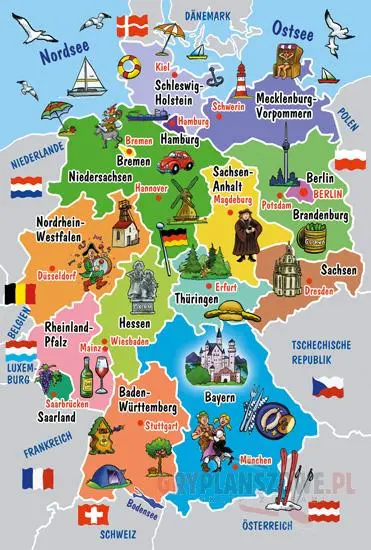 Typisch deutsch.die Flagge – Flaga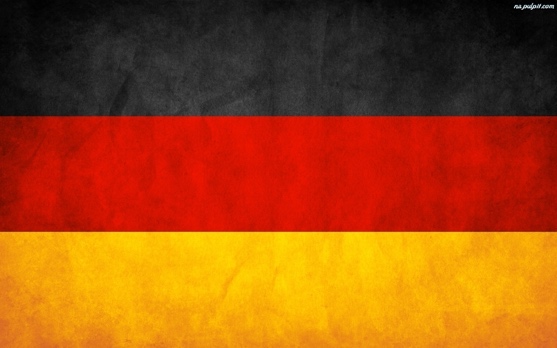 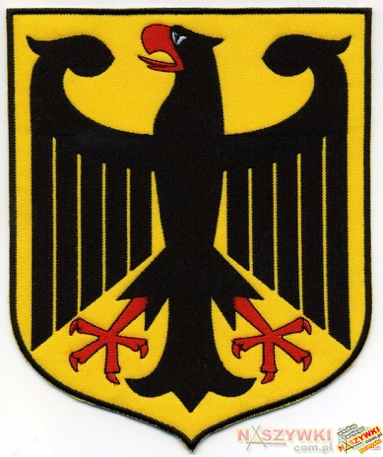 Das Wappen – godło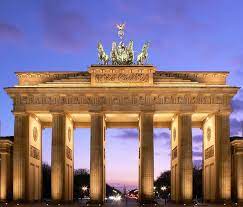 Branderburger Tor in Berlin – Brama Brandenburska w Berlinie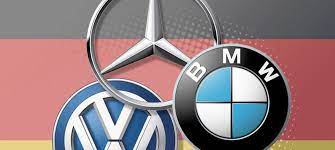 Die Autos - samochody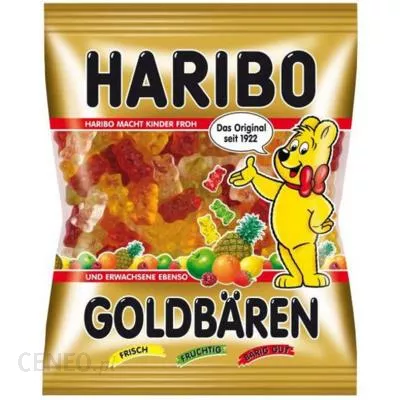 Harribo – żelki Harribo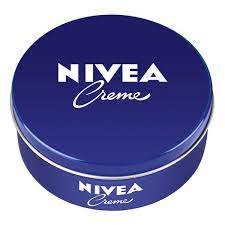 Nivea Crème – krem Nivea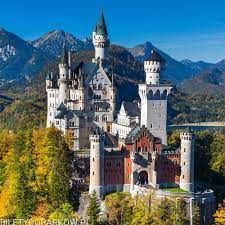 Schloss Neuschwanstein – Zamek na Łabędziej SkaleMale das Bild aus. Pokoloruj obrazek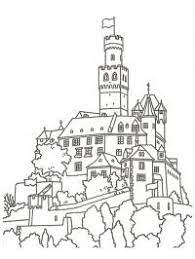 